2016-2017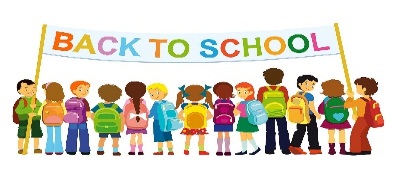 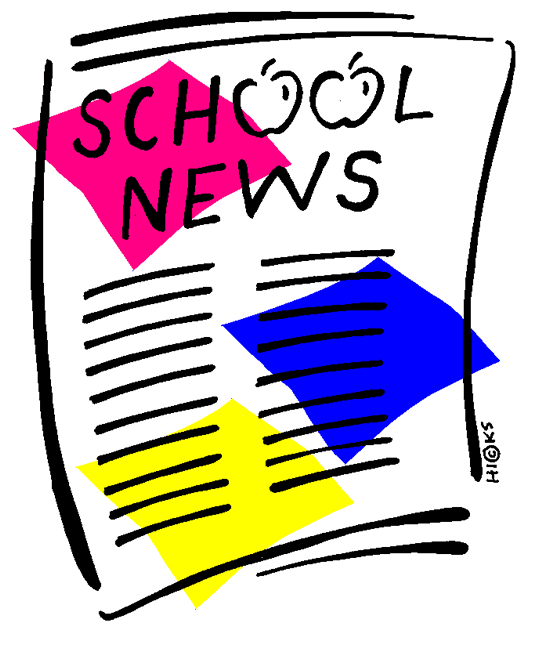                      P1s Newsletter Term 4                         Welcome BackI hope you all had an enjoyable spring break, and are ready   for a busy last term in primary one. Thank you for your continued support and co-operation.   Should you have any questions or concerns regarding anything please do not hesitate to get in touch.  Claire Smith   Mon    Tues    WedThurs    FriLibrary AssemblyP.E.Activity TimeKodalyScienceP.E.